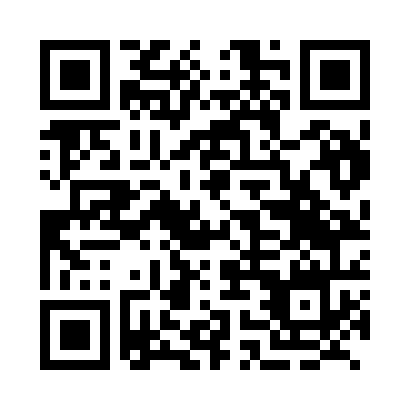 Prayer times for Bol, ChadWed 1 May 2024 - Fri 31 May 2024High Latitude Method: NonePrayer Calculation Method: Muslim World LeagueAsar Calculation Method: ShafiPrayer times provided by https://www.salahtimes.comDateDayFajrSunriseDhuhrAsrMaghribIsha1Wed4:255:4011:583:086:177:272Thu4:255:3911:583:096:177:273Fri4:245:3911:583:096:177:274Sat4:245:3811:583:106:177:285Sun4:235:3811:583:106:187:286Mon4:235:3811:583:116:187:297Tue4:225:3711:583:116:187:298Wed4:225:3711:583:126:187:299Thu4:215:3711:583:126:197:3010Fri4:215:3611:573:136:197:3011Sat4:205:3611:573:136:197:3012Sun4:205:3611:573:146:197:3113Mon4:195:3511:573:146:207:3114Tue4:195:3511:573:156:207:3215Wed4:195:3511:573:156:207:3216Thu4:185:3511:573:166:207:3217Fri4:185:3411:573:166:217:3318Sat4:175:3411:583:176:217:3319Sun4:175:3411:583:176:217:3420Mon4:175:3411:583:186:227:3421Tue4:175:3411:583:186:227:3422Wed4:165:3411:583:196:227:3523Thu4:165:3311:583:196:227:3524Fri4:165:3311:583:196:237:3625Sat4:165:3311:583:206:237:3626Sun4:155:3311:583:206:237:3727Mon4:155:3311:583:216:247:3728Tue4:155:3311:583:216:247:3729Wed4:155:3311:593:226:247:3830Thu4:155:3311:593:226:257:3831Fri4:155:3311:593:226:257:39